CAREER OBJECTIVE   		A very competitive finance professional with more than 2 years of experience is seeking to be part of an office environment wherein I can use efficiently and effectively my education, apply the best of my skills, organizational abilities, business intelligence and to be able to obtain a position as a team-player where I can maximize my knowledge in a challenging environment to provide an opportunity for professional development and career growth to achieve the corporate goals.COMPETENCIESWORKING EXPERIENCE:Admin and Finance AssociateBusiness Process Solutions, Inc. (an Ayala land Company) Manila, PhilippinesJune 23, 2014 – February 03, 2016Duties & Responsibilities:Performs administrative and office coordination supportReceive and verify invoices and requisitions for goods and servicesVerify that transactions comply with financial policies and procedures Prepare, verify, and process invoices and coding payment documents Prepare batches of invoices for data entry Data enter invoices for paymentUpdates vendor files and numbersPrepares manual cheques as and when requiredReview and check bank statements and prepares bank reconciliation up to finalization. Settles admin expenses such as utility expenses	(internet, water and electricity bills) on timePrepares purchase ordersMonitor and order office supplies and equipmentMaintain a filing system for all financial documentsEnsure the confidentiality and security of all financial and employee filesComplete casual payroll functions in order to ensure casual staff are paid in an accurate and timely mannerEDUCATIONAL ATTAINMENT:Bachelor of Science in Financial ManagementMarch 2014University of the East, ManilaTRAININGS AND SCHOOL ORGANIZATION INVOLVEMENTS:On-the-Job Trainee under Credit Control DepartmentPhilippine National Bank (PNB)November 20, 2013 – February 6, 2014Duties & ResponsibilitiesBookkeepingChecking of loan applicant’s requirements if they are capable on taking the loan they are applying forAssist department employees whenever they are in needTreasurer (Academic Year 2013 – 2014)College of Business Administration Student CouncilUniversity of the East, ManilaDuties & ResponsibilitiesEnsure that student council’s budget was well spentEnsure that all program/event/seminars have enough budgetOrganize and program/event/seminars that benefits the student bodyPrepares liquidation of expenses, cash flow, statement of account and balance sheet at every end of the month to ensure that the council still have enough budget to cater events and future expenses.PERSONAL INFORMATIONNationality		: Filipino Visa Status		: Visit VisaAge			: 21Gender		: FemaleMarital Status		: SingleFirst Name of Application CV No: 1658274Whatsapp Mobile: +971504753686 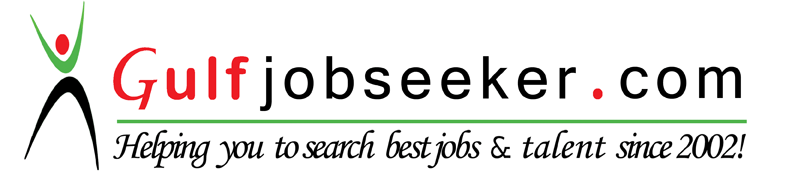 